REGULAMIN  ORGANIZACYJNYŻŁOBKA       „ANIMATOR”                  W GLIWICACH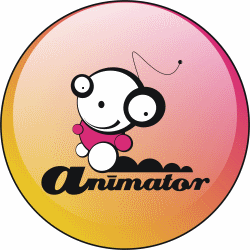 I. Postanowienia ogólne                                                                         § 1Regulamin organizacyjny Żłobka „ANIMATOR”, zwany dalej „Regulaminem”, określa organizację pracy żłobka.Postanowienia Regulaminu określają w szczególności: organizację pracy żłobka, w tym czas pracy żłobka, ramowy rozkład dnia pobytu dziecka w żłobku oraz obsadę osobową żłobka;zasady funkcjonowania żłobka;organizację opieki nad dziećmi w żłobku, w tym:prawa i obowiązki rodziców/opiekunów prawnych oraz innych osób, którym sąd powierzył sprawowanie opieki nad dzieckiem, zwanych dalej „rodzicami”;prawa dziecka.                                                                         § 2Żłobek „ANIMATOR”(zwany dalej „żłobkiem”) obejmuje opieką 64 dzieci w wieku od 20 tygodnia do 3 lat.Opieka nad dzieckiem może być sprawowana do ukończenia roku szkolnego, w którym  dziecko kończy 3 rok życia lub w przypadku, gdy niemożliwe lub utrudnione jest objęcie dziecka wychowaniem przedszkolnym – 4 rok życia.                                                                         § 3Żłobek wpisany jest do rejestru żłobków i klubów dziecięcych prowadzonego przez Prezydenta Miasta Gliwice pod numerem 05471.Żłobek mieści się w Gliwicach, w dwóch siedzibach: przy ul. Mewy 34 przy ul. Paderewskiego 30-32.Siedziba Stowarzyszenia Animatorów Wszechstronnego Rozwoju Młodzieży,organu prowadzącego żłobek znajduje się w Gliwicach przy ul. Barlickiego 3.                                              II. Organizacja pracy Żłobka                                                                         § 4Żłobkiem kieruje dyrektor.Dyrektor wykonuje swoje zadania sam i przy pomocy pracowników.Przyjęć do żłobka dokonuje dyrektor na podstawie wniosku o przyjęcie dziecka do żłobka.Zakres świadczeń udzielanych przez żłobek określa Umowa zawierana pomiędzy rodzicem a stowarzyszeniem.                                                                        § 5Żłobek jest czynny przez cały rok z wyjątkiem dni ustawowo wolnych od pracy i przerwy urlopowo-remontowej, której termin podaje się do wiadomości w sposób zwyczajowo przyjęty (tablica ogłoszeń w żłobku i strona internetowa).                      W wyjątkowych sytuacjach zastrzega się możliwość ustanowienia innych dni wolnych, o czym rodzice będą informowani z co najmniej 7-dniowym wyprzedzeniem. Zastrzega się możliwość skrócenia czasu pracy w przypadku dni okołoświątecznych lub nieprzewidzianych wydarzeń (ewakuacja, awaria).                                                                         § 6Żłobek czynny jest od poniedziałku do piątku w godzinach od 6:30 do 17:00. W szczególnie uzasadnionych przypadkach wymiar opieki w żłobku (ponad 10 godzin dziennie) może być, na wniosek rodzica dziecka, wydłużony za dodatkową opłatą.Za szczególnie uzasadniony przypadek uznaje się m.in.:chorobę rodzica lub delegację rodzica, powodujące dezorganizację życia rodzinnego na podstawie oświadczenia przedłożonego Dyrektorowi Żłobka,nagłą zmianę sytuacji życiowej rodzica mającą bezpośredni wpływ na opiekę nad dzieckiem (na podstawie oświadczenia rodzica złożonego każdorazowo u dyrektora żłobka),nieprzewidziany dłuższy pobyt dziecka w żłobku zgłoszony w dniu pobytu dziecka     telefonicznie, potwierdzony pisemnym wnioskiem w najbliższym możliwym terminie.Ustala się następujące procedury rejestrowania obecności godzinowego pobytu dziecka w żłobku:pobyt dziecka rejestrują opiekunowie w dzienniku.dyrektor odpowiada za prawidłowe przechowywanie dziennika.dziennik stanowi podstawę do naliczania dodatkowej opłaty za pobyt dziecka w żłobku   w wydłużonym wymiarze.                                                                          § 7Organizację dnia pracy placówki (w tym godzin posiłków i czynności opiekuńczo-wychowawczych) określa ramowy rozkład dnia ustalony przez dyrektora, z uwzględnieniem wymagań zdrowotnych, rozwoju dziecka oraz świadczeń pielęgnacyjnych, a także żywieniowych, w tym diet eliminacyjnych.Ramowy rozkład dnia pobytu dziecka w żłobku jest następujący:6:30 - 8:30  -  przyjmowanie dzieci do żłobka, zabawy poranne,                                                8:40 - 9:00	- śniadanie,                                                                                                              9:00 - 9:15	- czynności pielęgnacyjne po śniadaniu,                                                                     9:15 - 10:00 - zabawy w formie zajęć plastycznych, muzycznych, językowych,                                                                                                          10:10 - 10:30- drugie śniadanie,                                                                                               10:40 - 11:20- swobodne zabawy,                                                                                           11:30 - 12:00- obiad,                                                                                                                   12:00 - 14:00- usypianie i leżakowanie,                                                                                     14:10 - 14:30- podwieczorek,                                                                                                  14:40 - 17:00 - zabawy indywidualne, tematyczne, czytanie książek.3.  Łączenie grup w żłobku może mieć miejsce w każdym czasie, a w szczególności podczas:dyżuru rannego, w godzinach od 6:30 do 9:00,dyżuru popołudniowego, w godzinach od 14:30 do odbioru dzieci.§ 8Rekrutację dzieci do żłobka przeprowadza dyrektor przez cały rok w ramach ilości posiadanych miejsc. Podstawą rekrutacji jest kolejność zgłoszeń.§ 9Organizacja żłobka i obsada osobowa w żłobku uwarunkowane są:liczbą miejsc organizacyjnych,przyjęciem dziecka wymagającego szczególnej opieki.Po przyjęciu każdego dziecka dyrektor w porozumieniu z zarządem stowarzyszenia przeprowadza analizę zatrudnienia personelu i dostosowuje jego skład do ilości dzieci przyjętych do żłobka.W żłobku mogą być zatrudnione osoby na niżej wymienionych stanowiskach pracy:dyrektor żłobka,opiekun,pielęgniarka,pracownik administracyjny,sprzątaczka,pomoc opiekuna,konserwator.Obowiązki i uprawnienia pracowników żłobka określają zakresy ich czynności, Regulamin organizacyjny żłobka, Procedury i Kodeks pracy oraz inne przepisy.Dyrektor żłobka, nie zmieniając struktury organizacyjnej ma prawo łączenia poszczególnych stanowisk w sposób odmienny, o ile zapewnia to racjonalniejsze wykorzystanie kadry i nie narusza obowiązujących w tym zakresie przepisów.§ 10Pracownicy żłobka są zatrudnieni na podstawie umowy o pracę lub umowy cywilnoprawnej.Czynności w sprawach zakresu prawa pracy wobec pracowników wykonuje Zarząd stowarzyszenia.III. Zasady funkcjonowania Żłobka§ 11Organizacja opieki nad dziećmi w żłobku obejmuje, zgodnie z normami dla wieku dziecka:zapewnienie dziecku opieki w warunkach bytowych zbliżonych do warunków domowych,wyżywienie zgodnego z zaleceniami dotyczącymi żywienia dzieci zdrowych w wieku od 20 tygodnia do 3 lat.higienę snu i wypoczynku,zagwarantowanie właściwej opieki pielęgnacyjnej oraz edukacyjnej, przez organizowanie i prowadzenie zajęć zabawowych z elementami edukacji, z uwzględnieniem indywidualnych potrzeb dziecka, w pomieszczeniach i na wolnym powietrzu,prowadzenie zajęć opiekuńczo-wychowawczych i edukacyjnych, uwzględniających rozwój psychomotoryczny dziecka, właściwych dla wieku dziecka,działania profilaktyczne, promujące zdrowie,działania na rzecz kształtowania postaw prospołecznych i usamodzielniania,udzielanie doraźnej pomocy medycznej,bieżący kontakt z rodzicami,opiekę i pomoc psychologiczną.§ 12W żłobku funkcjonują grupy dziecięce.Dopuszcza się łączenia grup dziecięcych dla celów organizacyjnych w każdym czasie.Rodzice informowani są przez personel żłobka o wszystkich niepokojących zmianach zachowania się dziecka, tak by ograniczyć lub nie dopuścić do wystąpienia objawów chorobowych u dziecka, a także innych dzieci.Na prośbę rodziców, uprawniony personel żłobka obowiązany jest udzielić rodzicom informacji o stanie psychofizycznym dziecka, a także zauważonych u dziecka odstępstwach od norm rozwojowych właściwych dla rówieśników.Jeżeli zachowania dziecka wskazują na takie odstępstwa od norm rozwojowych, które objawiają się nadmierną agresją i nadpobudliwością zagrażającą bezpieczeństwu życia i zdrowia samego dziecka, innych dzieci i personelu żłobka, dyrektor żłobka informuje o tym rodziców dziecka. Ponadto proponuje się rodzicom weryfikację opinii przez poradnię psychologiczną dla małych dzieci.W żłobku obowiązują następujące Procedury, które stanowią załącznik do regulaminu:PROCEDURA I – przyprowadzanie i odbiór dziecka ze żłobka, w tym:Postępowanie podczas przyprowadzania dziecka,Postępowanie podczas odbioru dziecka,Postępowanie w sytuacji nieodebrania dziecka ze żłobka lub zgłoszenia się po dziecko osoby niemogącej sprawować opieki;Postępowanie w przypadku, gdy wychowawca podejrzewa, że dziecko ze żłobka odbiera rodzic będący pod wpływem alkoholu lub narkotyków.PROCEDURA II – postępowanie w przypadku odbierania dziecka ze żłobka przez rodziców rozwiedzionych, żyjących w separacji lub wolnym związku.PROCEDURA III – postępowanie z dzieckiem potencjalnie chorym.PROCEDURA IV – dotyczy przypadku, gdy na terenie żłobka zdarzył się dziecku nieszczęśliwy wypadek.PROCEDURA V – dotyczy przypadku, gdy do żłobka uczęszcza dziecko przewlekle chore.PROCEDURA VI – dotyczy zachowania bezpieczeństwa podczas zabaw w ogrodzie, spacerów i organizowanych wycieczek poza teren żłobka.PROCEDURA VII – dotyczy bezpieczeństwa przeciwpożarowego.PROCEDURA VIII – dotyczy postępowania wychowawcy w sytuacjach zagrożenia życia dziecka, wobec którego stosowana jest przemoc lub zachowania agresywne.Wprowadzenie Procedur dotyczących bezpieczeństwa dzieci w żłobku znajduje swoje uzasadnienie w trosce o zdrowie i bezpieczeństwo każdego dziecka objętego opieką naszej placówki.W sytuacjach trudnych oraz zagrażających bezpieczeństwu dziecka, opiekunowie i pozostały personel żłobka są zobowiązani postępować zgodnie z przyjętymi Procedurami.Rodzice zobowiązani są znać i przestrzegać postanowienia obowiązujących Procedur.§ 13Wysokość i termin wnoszenia opłat za pobyt dziecka w żłobku określa umowa zawarta z rodzicami dziecka. Opłatę za:pobyt dziecka w żłobku; wyżywienie;dodatkową opłatę za pobyt dziecka w żłobku w wymiarze wydłużonym,należy regulować przelewem na wskazane konto bankowe żłobka.§ 14Rodzice dziecka chodzącego do żłobka nie mogą uczestniczyć w zajęciach prowadzonych w żłobku, mogą natomiast wchodzić do sal pobytu dzieci, po wcześniejszym ustaleniu terminu wizyty z dyrekcją lub opiekunem, tak aby nie narażać pozostałych dzieci i nie dezorganizować pracy.W okresie adaptacji do warunków żłobkowych, personel żłobka zachęca rodziców do pozostania z dzieckiem na sali.Czas pobytu dziecka w żłobku, w okresie adaptacji, jest stopniowo wydłużany w zależności od potrzeb dziecka.Harmonogram adaptacji jest ustalany z opiekunami i dostosowany do indywidualnych potrzeb dziecka.Rodzic, który nie przestrzega ustalonego harmonogramu adaptacji może nie zostać przyjęty do żłobka w danym dniu.Dzieci nie można pod żadnym pozorem przymuszać do jedzenia. Posiłki należy zorganizować i podawać dzieciom w żłobku w taki sposób, aby zachęcały dzieci do jedzenia.Dzieci w każdym czasie pobytu w żłobku mają zapewniony dostęp do napojów              (np. herbaty, soków, kompotów, wody).§ 15Dziecko powinno być zaopatrzone przez rodziców w:domowe obuwie/skarpety antypoślizgowe, z wyjątkiem dzieci w wieku niemowlęcym, wygodne obuwie zapinane na rzepy lub zamek,pampersy i chusteczki nasączone;poduszkę i kocyk;bieliznę osobistą i odzież na zmianę, wygodną i dostosowaną do warunków pogodowych,inne niezbędne artykuły potrzebne do realizacji zadań opiekuńczo – wychowawczych i edukacyjnych, ustalone przez dyrektora żłobka,wszystkie przedmioty dziecka powinny być podpisane,Rodzice są zobowiązani do prania i dostarczania czystych poszewek na poduszki i kocyków 1 raz na 2 tygodnie - lub w miarę potrzeb, częściej.3.    Jeżeli dziecko:korzysta z urządzeń lub aparatów (i innych), które winno nosić także w czasie    przebywania w żłobku, rodzice mogą przekazać je personelowi żłobka wraz z informacją o zasadach ich używania i obsługi,ma inne niż rówieśnicy potrzeby jeśli chodzi o dietę, higienę snu, warunki rozwoju psychomotorycznego i emocjonalnego, rodzice winni informować na bieżąco personel żłobka o takich potrzebach, bądź zachowaniach dziecka, po to by w granicach możliwości żłobka zapewnić dziecku optymalne warunki,ma zaleconą dietę eliminacyjną – może być ona realizowana w żłobku na podstawie zaświadczenia lekarskiego od lekarza z poradni specjalistycznej (alergologa, gastrologa, endokrynologa itp.), począwszy od daty przedłożenia stosownego zaświadczenia w żłobku do odwołania, z zastrzeżeniem pkt. 4,dieta eliminacyjna może być realizowana w okresie 1 miesiąca od daty przedłożenia w żłobku zaświadczenia lekarskiego, wydanego na podstawie zaleceń lekarza pediatry.Zalecenia lekarskie, potwierdzone zaświadczeniem lekarskim, o którym mowa  w     pkt. 3,d), powinny zawierać określenie jednostki chorobowej oraz wykaz produktów wskazanych i przeciwwskazanych niezbędnych do opracowania właściwej diety eliminacyjnej dla dziecka.Dziecko uczęszczające do żłobka ze względu na bezpieczeństwo, nie może nosić żadnej biżuterii oraz przynosić do żłobka ostrych, niebezpiecznych przedmiotów i zabawek składających się z małych elementów.§ 16Dyrektor żłobka wyznacza godziny swojego stałego dyżuru co najmniej raz w tygodniu, przeznaczone na kontakty z rodzicami dzieci.Dyrektor żłobka przyjmuje interesantów w sprawie skarg i wniosków po wcześniejszym umówieniu się.Rodzice dzieci oczekujących na przyjęcie do żłobka mogą obejrzeć żłobek i zapoznać się z organizacją pracy żłobka.IV. Prawa dziecka§ 17Dziecko ma prawo w szczególności do:równego traktowania,akceptacji takim, jakie jest,opieki i ochrony,poszanowania godności osobistej, intymności i własności,wysłuchania i w miarę możliwości uwzględniania zdania i życzeń,nietykalności fizycznej,ochrony przed wszelkimi formami wyrażania przemocy fizycznej oraz psychicznej,poszanowania tradycji kulturowej i religijnej z poszanowaniem zwyczajów,zabawy i wyboru towarzyszy zabaw,doświadczania konsekwencji własnego zachowania ograniczonego względami     bezpieczeństwa własnego i innych,aktywnego kształtowania kontaktów społecznych i otrzymywania w tym pomocy,odkrywania, pobudzania i wzmacniania własnego potencjału twórczego,odwiedzin rodziców w czasie pobytu w żłobku.                                                 V. Prawa i obowiązki rodzicówDo podstawowych obowiązków rodziców dziecka należy:przestrzeganie statutu żłobka,przestrzeganie niniejszego Regulaminu,przestrzeganie Procedur,przyprowadzanie i odbieranie dziecka ze żłobka lub przez upoważnioną przez rodziców pełnoletnią osobę zapewniającą dziecku pełne bezpieczeństwo terminowe uiszczanie opłat za:pobyt dziecka w żłobku;wyżywienie;dodatkową opłatę za pobyt dziecka w żłobku w wymiarze wydłużonym,Informowanie o przyczynach nieobecności dziecka w żłobku,w przypadku nieobecności dziecka w żłobku nie pobiera się opłaty za wyżywienie za dni nieobecności, pod warunkiem skutecznego poinformowania dyrektora o nieobecności, najpóźniej do godziny 8.00 pierwszego dnia nieobecności,w przypadku nieobecności dziecka w żłobku, opłata miesięczna za wyżywienie jest pomniejszana o kwotę, stanowiącą iloczyn dziennej stawki żywieniowej ustalonej przez dyrektora żłobka i liczby dni nieobecności w danym miesiącu z zastrzeżeniem pkt. 2 a),  nieobecność dziecka nie zwalnia rodziców od wniesienia opłaty czesnego i nie podlega zwrotowi,czesne nie ulega zmianie ze względu na aklimatyzację, przerwę świąteczną, dni ustawowo wolne od pracy oraz długie weekendy.      Rodzice mają obowiązek przyprowadzać i odbierać dziecko zgodnie z godzinami pracy żłobka. Dłuższy niż 10 godzinny pobyt dziecka w żłobku (poza wcześniej ustalonymi z personelem), będzie skutkował koniecznością wniesienia dodatkowej opłaty w wysokości 50 zł. za każdą rozpoczętą godzinę.                                                                                                              Rodzice mają obowiązek poinformowania na piśmie dyrektora lub właściciela żłobka o swojej czasowej nieobecności lub wyjeździe i ustanowionym pełnomocnictwie notarialnym w sprawowaniu opieki nad dzieckiem przez osoby trzecie.                                                                                                                       Rodzice dziecka zobowiązani są do przestrzegania doraźnych ustaleń organizacyjnych dyrektora żłobka i stosować się do nich.Rodzice dziecka zobowiązani są w miarę możliwości do uczestniczenia w zebraniach rodziców organizowanych w żłobku.Rodzice mają prawo do:uzyskiwania na bieżąco rzetelnej informacji na temat swojego dziecka,uzyskiwania porad i wskazówek od opiekunów w rozpoznawaniu przyczyn i trudności wychowawczych oraz doborze metod udzielania dziecku pomocy,wyrażania i przekazywania opiekunom i dyrektorowi wniosków z obserwacji pracy żłobka, kierowania do personelu żłobka uwag mających na celu troskę o dobro dziecka, wyrażania i przekazywania opinii na temat pracy żłobka organowi prowadzącemu i sprawującemu nadzór, o przekazywanych sprawach powinien być każdorazowo poinformowany dyrektor żłobka.Rodzice dziecka mogą włączać się w organizację imprez okolicznościowych organizowanych dla dzieci w żłobku.VI. Postanowienia końcowe§ 19Na cele żłobka mogą być wnoszone darowizny w formie rzeczowej.Przyjęcie darów rzeczowych potwierdza dyrektor żłobka.Za zagospodarowanie darów rzeczowych odpowiada stowarzyszenie.Na każde żądanie darczyńcy stowarzyszenie obowiązane jest udzielić wyczerpujących informacji.§ 20Dyrektor żłobka obowiązany jest udostępnić każdemu Regulamin organizacyjny żłobka.§ 21Integralną część niniejszego Regulaminu stanowią załączniki:Procedury obowiązujące w żłobku.Wzór Umowy korzystania z usług żłobka.Zakres obowiązków pracowników żłobka.§ 22                                                                                                                                                                  Zmiany niniejszego Regulaminu dokonywane są w sposób właściwy dla jego nadania.